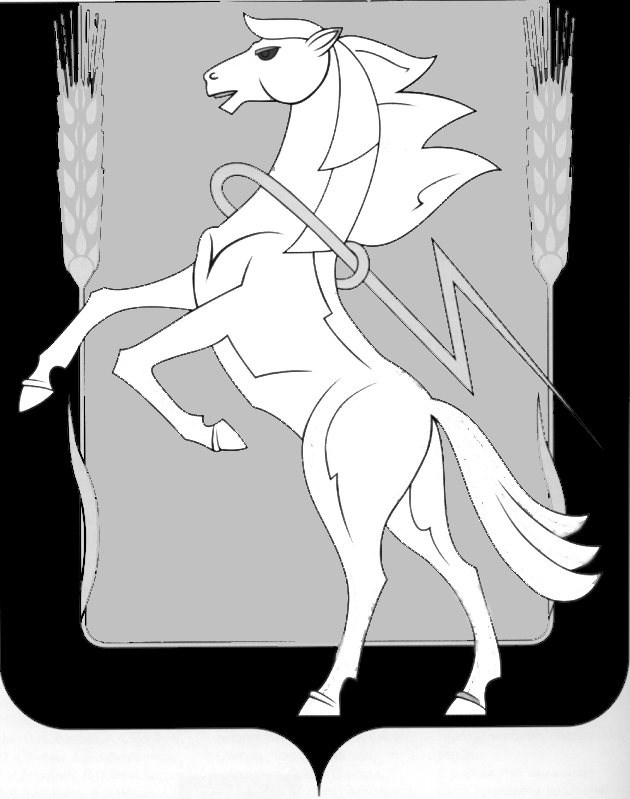 СОБРАНИЕ ДЕПУТАТОВ СОСНОВСКОГО МУНИЦИПАЛЬНОГО РАЙОНА четвертого созыва третьего СОЗЫВАТОВ РЕШЕНИЕ от «17» декабря 2014 года № 916О муниципальном дорожном фонде Сосновского муниципального районаВ соответствии с Федеральными законами от 08.11.2007 N 257-ФЗ "Об автомобильных дорогах и о дорожной деятельности в Российской Федерации" и от 06.10.2003 N 131-ФЗ "Об общих принципах организации местного самоуправления в Российской Федерации", статьей 179.4 Бюджетного кодекса Российской Федерации, Уставом Сосновского муниципального района, Собрание депутатов Сосновского муниципального района четвертого созыва РЕШАЕТ:1.  Создать муниципальный дорожный фонд Сосновского муниципального района.2.  Утвердить прилагаемое Положение «О порядке формирования и использования бюджетных ассигнований муниципального дорожного фонда Сосновского муниципального района».3.  Организацию исполнения настоящего решения возложить на первого заместителя Главы района Вальтера В.Р.4.  Направить данное решение Главе Сосновского муниципального района для подписания и опубликования.5. Опубликовать настоящее решение в информационном бюллетене «Сосновская Нива». 6. Решение вступает в силу с момента его официального опубликования.Глава Сосновского                                                         Председатель Собраниямуниципального района                                                депутатов Сосновского                                                                                         муниципального района________________В.П. Котов                    _____________ Г.М. Шихалева                                                                             Приложение к решению Собрания депутатовСосновского  муниципального районаот «17» декабря 2014 г. № 916ПоложениеО порядке формирования и использования бюджетных ассигнований муниципального дорожного Фонда Сосновского муниципального района1. Муниципальный  дорожный фонд  Сосновского муниципального района (далее - дорожный фонд) - это часть средств  бюджета Сосновского муниципального района, подлежащая использованию в целях финансового обеспечения дорожной деятельности в отношении автомобильных дорог общего пользования местного значения в границах Сосновского муниципального района, а также капитального ремонта и ремонта дворовых территорий многоквартирных домов, проездов к дворовым территориям многоквартирных домов в границах Сосновского муниципального района (далее по тексту - район).2. Планирование бюджетных ассигнований дорожного фонда осуществляется одновременно с составлением проекта бюджета района на очередной финансовый год и плановый период в соответствии с правовыми актами администрации Сосновского муниципального района.3. Объем бюджетных ассигнований дорожного фонда утверждается решением Собрания депутатов Сосновского муниципального района о  бюджете района на очередной финансовый год и плановый период в размере не менее суммы прогнозируемых поступлений доходов  бюджета района от:1)  акцизов на автомобильный бензин, прямогонный бензин, дизельное топливо, моторные масла для дизельных и (или) карбюраторных (инжекторных) двигателей, производимых на территории Российской Федерации, подлежащих зачислению в  бюджет района;2) использования имущества, входящего в состав автомобильных дорог общего пользования местного значения;3) передачи в аренду земельных участков, расположенных в полосе отвода автомобильных дорог общего пользования местного значения;4) платы в счет возмещения вреда, причиняемого автомобильным дорогам местного значения транспортными средствами, осуществляющими перевозки тяжеловесных и (или) крупногабаритных грузов;5) государственной пошлины за выдачу специального разрешения на движение по автомобильным дорогам общего пользования местного значения транспортных средств, осуществляющих перевозки опасных, тяжеловесных и (или) крупногабаритных грузов;6) платы за оказание услуг по присоединению объектов дорожного сервиса к автомобильным дорогам общего пользования местного значения;7) поступлений в виде межбюджетных трансфертов из бюджета Челябинской области на финансовое обеспечение дорожной деятельности в отношении автомобильных дорог общего пользования местного значения, а также на капитальный ремонт и ремонт дворовых территорий многоквартирных домов, проездов к дворовым территориям многоквартирных домов;8) безвозмездных поступлений от физических и юридических лиц на финансовое обеспечение дорожной деятельности, в том числе добровольных пожертвований, в отношении автомобильных дорог общего пользования местного значения;9) денежных средств, поступающих в бюджет района от уплаты неустоек (штрафов, пеней), а также от возмещения убытков муниципального заказчика, взысканных в установленном порядке в связи с нарушением исполнителем (подрядчиком) условий муниципального контракта или иных договоров, финансируемых за счет средств дорожного фонда, или в связи с уклонением от заключения таких контрактов или иных договоров.4. Объем бюджетных ассигнований дорожного фонда формируется в соответствии с кодами видов доходов бюджетной классификации Российской Федерации из доходов, предусмотренных пунктом 3 настоящего Положения, а также  субсидий, полученных бюджетом  района на финансовое обеспечение дорожной деятельности.5. Бюджетные ассигнования дорожного фонда, не использованные в текущем финансовом году, направляются на увеличение бюджетных ассигнований  дорожного фонда в очередном финансовом году.6. Безвозмездные поступления в бюджет  района от физических и юридических лиц на финансовое обеспечение дорожной деятельности, в том числе добровольные пожертвования, в отношении автомобильных дорог общего пользования местного значения осуществляются на основании договора между администрацией Сосновского муниципального района  и физическим или юридическим лицом.Увеличение бюджетных ассигнований дорожного фонда на сумму указанных безвозмездных поступлений от физических и юридических лиц осуществляется путем внесения в установленном порядке изменений в сводную бюджетную роспись бюджета района.7. Объем бюджетных ассигнований дорожного фонда подлежит корректировке в очередном финансовом году с учетом разницы между фактически поступившим в отчетном финансовом году и прогнозировавшимся при его формировании объемом доходов бюджета района.8. Бюджетные ассигнования дорожного фонда используются на:1) проектирование, строительство, реконструкцию, капитальный ремонт, ремонт и содержание автомобильных дорог общего пользования местного значения в границах района;2) капитальный ремонт и ремонт дворовых территорий многоквартирных домов, проездов к дворовым территориям многоквартирных домов в границах района;3) оформление прав муниципальной собственности на автомобильные дороги общего пользования местного значения;4) осуществление иных полномочий в сфере дорожной деятельности в соответствии с законодательством Российской Федерации и Челябинской области, решениями Собрания депутатов Сосновского муниципального района.9. Контроль по формированию бюджетных ассигнований дорожного фонда осуществляется администраторами соответствующих доходов бюджета района в соответствии с законодательством Российской Федерации, Челябинской области и муниципальными  правовыми актами  Сосновского муниципального района.10. Ответственность за целевое использование бюджетных ассигнований дорожного фонда несут  главные распорядители и получатели бюджетных ассигнований  дорожного фонда, руководители организаций, в распоряжение которых поступают бюджетные ассигнования дорожного фонда.